     Pantallazo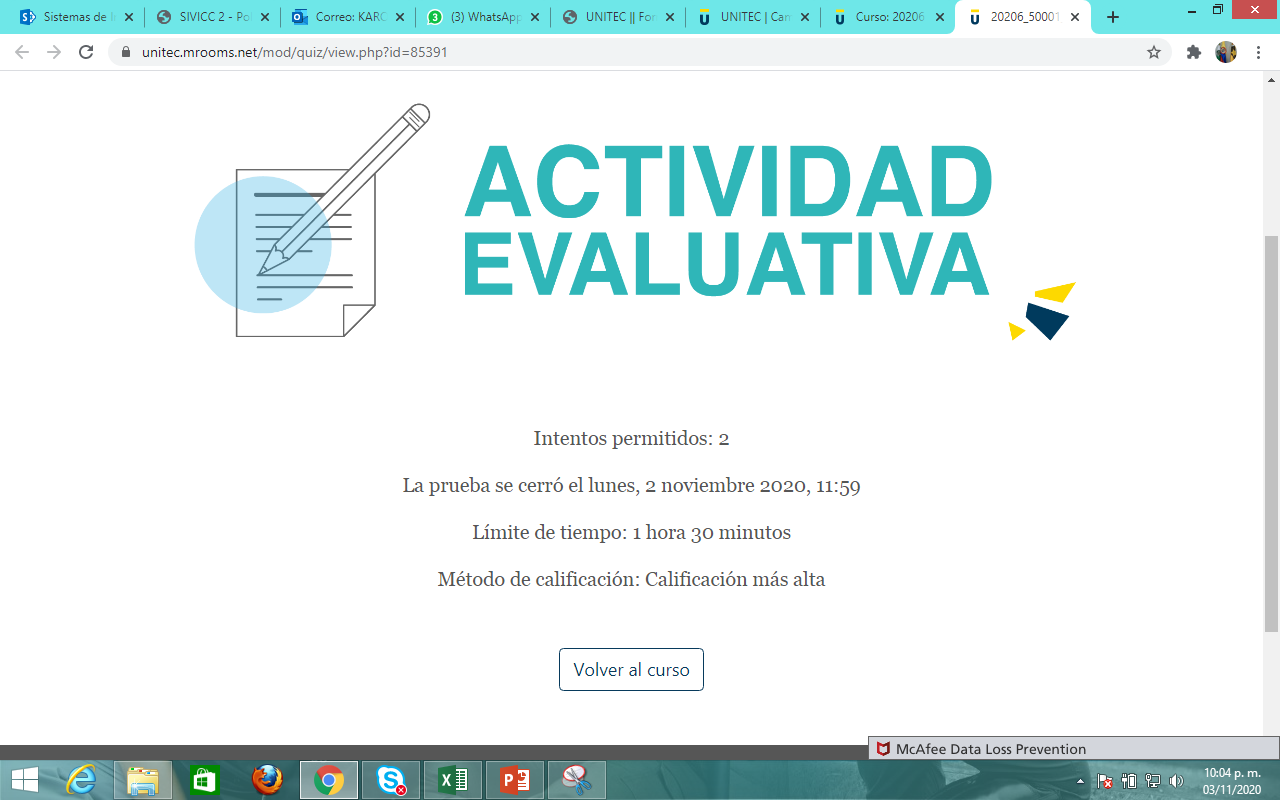 